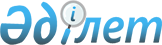 Об утверждении Инструкции по заполнению форм финансовой информации, 
Инструкции по проведению анализа деятельности государственных предприятий и Инструкции по определению основных показателей эффективности деятельности негосударственных юридических лиц с участием государства в уставном 
капитале
					
			Утративший силу
			
			
		
					Приказ Министра финансов Республики Казахстан от 2 апреля 2003 года № 135. Зарегистрирован в Министерстве юстиции Республики Казахстан 28 апреля 2003 года № 2250. Утратил силу приказом Министра финансов Республики Казахстан от 29 ноября 2012 года № 523      Сноска. Утратил силу приказом Министра финансов РК от 29.11.2012 № 523.      Сноска. Наименование приказа с изменениями - приказом Министра финансов РК от 10 сентября 2004 года N 348 . 

 

 

          В целях повышения эффективности управления государственным имуществом приказываю: 

      1. Утвердить прилагаемые: 

      1) Инструкцию по заполнению форм финансовой информации и прилагаемые к ней формы финансовой информации: 

      Форма 1 "Базовые показатели" (Приложение 1); 

      Форма 2 "Оборотный баланс" (Приложение 2); 

      Форма 3 "Отчет о доходах и расходах" (Приложение 3); 

      Форма 4 "Отчет о движении денег" (Приложение 4); 

      Форма 5 "Отчет о расходах периода" (Приложение 5); 

      Форма 6 "Отчет по труду" (Приложение 6); 

      Форма 7 "Отчет о производстве и реализации готовой продукции (товаров, работ, услуг)" (Приложение 7); 

      Форма 8 "Отчет о наличии и движении сумм нераспределенного дохода (непокрытого убытка)" (Приложение 8); 

      Форма 9 "Пояснительная записка к формам финансовой информации" (Приложение 9)"; 

      2) Инструкцию по проведению анализа деятельности государственных предприятий; 

      3) Инструкцию по определению основных показателей эффективности деятельности негосударственных юридических лиц с участием государства в уставном капитале. <*> 

      Сноска. Пункт 1 с изменениями - приказом Министра финансов РК от 10 сентября 2004 года N 348 . 

      2. Признать утратившим силу приказ  Министра финансов Республики Казахстан от 9 апреля 2001 года N 182 "Об утверждении Инструкции по заполнению форм финансовой информации, Правил проведения анализа деятельности государственных предприятий и Правил определения основных показателей эффективности деятельности негосударственных юридических лиц с участием государства в уставном капитале". 

      3. Комитету государственного имущества и приватизации Министерства финансов Республики Казахстан в установленном законодательством порядке обеспечить предоставление финансовой информации представителями государства в советах директоров негосударственных юридических лиц с участием государства. 

      4. Контроль за исполнением настоящего приказа возложить на председателя Комитета государственного имущества и приватизации Министерства финансов Республики Казахстан Раханова М.С. 

      5. Настоящий приказ вводится в действие со дня его государственной регистрации в Министерстве юстиции Республики Казахстан.       Министр 

Утверждена        

приказом Министра финансов 

Республики Казахстан   

от 02.04.2003 года N 135  Инструкция 

по заполнению форм финансовой информации  1. Общие положения       1. Настоящая Инструкция и формы финансовой информации разработаны в целях повышения эффективности управления государственной собственностью.  

2. Форма 1 "Базовые показатели" (Приложение 1)       2. По строке 1 "Полное наименование юридического лица" - заполняется полное наименование юридического лица согласно Свидетельству о государственной регистрации (перерегистрации). 

      3. По строке 2 "ID-код (уникальный идентификационный код)" - присваивается организацией, осуществляющей ведение Государственного реестра Государственных предприятий, учреждений и хозяйственных товариществ с долевым участием государства. 

      4. По строке 3 "Организационно-правовая форма" - заполняется согласно Свидетельству о государственной регистрации (перерегистрации). 

      5. По строке 4 "Полный почтовый (юридический) адрес" - заполняется индекс, область, город, район, населенный пункт, улица (микрорайон), дом (если юридическое лицо находится за рубежом - страна). 

      6. По строке 5 "Дата первичной государственной регистрации юридического лица" и по строке 6 "Дата последней государственной перерегистрации юридического лица" - заполняется согласно Свидетельству о государственной регистрации (перерегистрации). 

      7. По строке 7 "Номер первичной государственной регистрации юридического лица" и по строке 8 "Номер последней государственной перерегистрации юридического лица" - заполняется согласно Свидетельству о государственной регистрации (перерегистрации). 

      8. По строке 9 "РНН" - заполняется согласно Свидетельству налогоплательщика. 

      9. По строке 10 "Наименование органа управления (государственный орган или юридическое лицо)" - указывается государственный орган, осуществляющий права владения и пользования - для акционерных обществ (орган государственного управления - для государственных предприятий), либо юридическое или физическое лицо, которому передано в доверительное управление государственное имущество. 

      10. Строки 11, 12, 13, 14, 15, 16, 17 и 18 заполняются только акционерными обществами. 

      11. По строке 11 "Дата первичной государственной регистрации эмиссии акций" и по строке 12 "Дата последней государственной регистрации эмиссии акций" - заполняется дата эмиссии согласно регистрации эмиссии уполномоченным органом. 

      12. По строке 13 "Номер первичной государственной регистрации эмиссии акций" и по строке 14 "Дата последней государственной регистрации эмиссии акций" - заполняется номер эмиссии согласно Свидетельству о государственной регистрации эмиссии ценных бумаг. 

      13. По строке 15 "Количество акций, всего" - заполняется общее количество (штук) акций в соответствии с уставом Общества. 

      14. По строке 15.1 "простые акции" - заполняется общее количество (штук) простых акций. 

      15. По строке 15.2 "привилегированные акции" - общее количество (штук) привилегированных акций. 

      16. По строке 16 "Номинал одной акции" - заполняется номинальная стоимость одной акции в соответствии с уставом Общества. 

      17. По строке 17 "Государственный пакет акций" - заполняется количество (штук) акций, принадлежащих государству. 

      18. По строке 18 "Сведения о регистраторе последней эмиссии акций (наименование регистратора, адрес, номер лицензии, контактный телефон)" - заполняется полное наименование регистратора, юридический адрес, номер лицензии и номер контактного телефона. 

      19. По строке 19 "Государственная доля в уставном капитале ТОО (%)" заполняется согласно учредительным документам. 

      20. По строке 20 "Должность руководителя" заполняется согласно штатному расписанию. 

      21. По строкам 21, 22 и 23. Фамилия, имя и отчество заполняются полностью. 

      22. По строкам 24, 25 и 26. Обязательно заполняется код населенного пункта. 

      23. По строке 27 "Электронный адрес (e-mail)" - заполняется адрес электронной почты предприятия.  

3. Форма 2 "Оборотный баланс" (Приложение 2)       24. Обязательно рассчитываются итоговые суммы по разделам и подразделам Формы 2 "Оборотный баланс" (далее - оборотный баланс). 

      25. Сальдо по счетам подразделов 10, 12, 14, 20, 21, 22, 30, 32, 33, 34, 35, 40, 41, 42, 43, 44, 45, 51 и 52 оборотного баланса отражается по дебету, в случае, когда на счетах указанных разделов и подразделов возникает кредитовое сальдо, данная сумма отражается по дебету со знаком "минус". 

      26. Сальдо по счетам раздела 6 и подразделов 11, 13, 31, 53, 54, 55 и 56 оборотного баланса отражается по кредиту, в случае, когда на счетах указанных разделов и подразделов возникает дебетовое сальдо, оно отражается со знаком "минус" по кредиту. 

      27. Обороты по всем счетам оборотного баланса заполняются в развернутом виде, т.е. заполняются дебетовые и кредитовые обороты. Обороты за отчетный период по счетам 7, 8 и 9 разделов оборотного баланса заполняются в обязательном порядке, при этом, счета обязательно закрываются, т.е. сальдо по этим счетам отсутствуют. 

      28. Дебетовое сальдо на начало и конец отчетного периода валюты баланса рассчитывается путем сложения сумм дебетового сальдо разделов 1, 2, 3 и 4 за минусом суммы кредитового сальдо подразделов 11, 13 и 31 оборотного баланса, т.е. баланс - нетто. 

      29. Кредитовое сальдо на начало и конец отчетного периода валюты баланса рассчитывается путем сложения сумм разделов 5 и 6 оборотного баланса за минусом суммы дебетового сальдо подраздела 51 и 52, т.е. баланс - нетто. 

      30. Дебетовый и кредитовый обороты валюты баланса рассчитываются путем сложения сумм разделов 1, 2, 3, 4, 5, 6, 7, 8 и 9 оборотного баланса соответственно по дебету и по кредиту. 

      31. На счетах разделов 1, 2, 3, 4, 5 и 6 не должны отражаться внутренние обороты между структурными подразделениями (представительствами, филиалами) и центральным аппаратом организации. 

      32. В разделе А таблицы "Справочно *" в графе "Ограничено" отражается стоимость имущества, ограниченного в распоряжении за отчетный период. В графе "Взыскано" отражается стоимость имущества, взысканного за отчетный период налоговыми органами. В графе "Снято" отражается стоимость имущества, с которого снято за отчетный период ограничение в распоряжении. Сальдо на конец отчетного периода рассчитывается путем сложения сальдо на начало отчетного периода и суммы ограниченного в распоряжении имущества за минусом стоимости взысканного и снятого с ограничения имущества. 

      33. В разделе "Б" таблицы "Справочно *" сальдо на конец отчетного периода рассчитывается путем сложения сальдо на начало отчетного периода и суммы выставленных инкассовых распоряжений за минусом суммы оплаченных и отозванных инкассовых распоряжений. 

      34. В разделе "В" таблицы "Справочно *" заполняется стоимость имущества изъятого по требованию кредиторов согласно решению суда за отчетный период.  

4. Форма 3 "Отчет о доходах и расходах" (Приложение 3)       35. По строке 1 "Доход от реализации готовой продукции (товаров, работ, услуг)" отражается сумма кредитового оборота подраздела 70 оборотного баланса. 

      36. По строке 2 "Себестоимость реализованной готовой продукции (товаров, работ, услуг)" отражается сумма дебетового оборота подраздела 80 оборотного баланса. 

      37. По строке 4 "Расходы периода, в том числе" отражается общая сумма строк 4.1, 4.2 и 4.3. По строке 4.1 отражается сумма дебетового оборота счета 821 "Общие и административные расходы", по строке 4.2 отражается сумма дебетового оборота счета 811 "Расходы по реализации готовой продукции (товаров, работ, услуг)", по строке 4.3 отражается сумма дебетового оборота счета 831 "Расходы в виде вознаграждения" оборотного баланса. 

      38. По строке 6 "Доход (убыток) от неосновной деятельности" отражается сумма разности между суммой кредитового оборота подраздела 72 оборотного баланса и суммой дебетового оборота подраздела 84 оборотного баланса.  

5. Форма 4 "Отчет о движении денег" (Приложение 4)       39. Заполняется прямым методом согласно Стандарту бухгалтерского учета N 4, утвержденному постановлением  Национальной комиссии Республики Казахстан по бухгалтерскому учету от 13 ноября 1996 года N 3 "Об утверждении Стандартов бухгалтерского учета". 

      40. По строке "Деньги на начало отчетного периода" отражается сумма дебетового сальдо на начало отчетного периода подразделов 41 "Деньги в пути", 42 "Деньги на специальных счетах в банках", 43 "Деньги на валютном счете", 44 "Деньги на расчетном счете" и 45 "Наличность в кассе" оборотного баланса. По строке "Деньги на конец отчетного периода" отражается сумма строк "Итого: увеличение (+)/уменьшение (-) денег" и "Деньги на начало отчетного периода", которая должна быть равна сумме дебетового сальдо на конец отчетного периода подразделов 41 "Деньги в пути", 42 "Деньги на специальных счетах в банках", 43 "Деньги на валютном счете", 44 "Деньги на расчетном счете" и 45 "Наличность в кассе" оборотного баланса.  

6. Форма 5 "Отчет о составе расходов периода" (Приложение 5)       41. По строке 1 "Общие и административные расходы, всего" отражается сумма дебетового оборота счета 821 оборотного баланса, которая должна быть равна сумме строк 1.1, 1.2, 1.3, 1.4, 1.5, 1.6, 1.7, 1.8, 1.9, 1.10, 1.11, 1.12, 1.13, 1.14, 1.15, 1.16, 1.17, 1.18, 1.19, 1.20, 1.21, 1.22, 1.23, 1.24, 1.25, 1.26 и 1.27. По строке 1.7 отражается сумма строк 1.7.1 и 1.7.2. 

      42. По строке 2 "Расходы по реализации готовой продукции (товаров, работ, услуг), всего" отражается сумма дебетового оборота счета 811 оборотного баланса, которая должна быть равна сумме строк 2.1, 2.2, 2.3, 2.4, 2.5, 2.6, 2.7, 2.8, 2.9, 2.10, 2.11 и 2.12. По строке 2.7 отражается сумма строк 2.7.1 и 2.7.2. 

      43. По строке 3 "Расходы в виде вознаграждения, всего" отражается сумма дебетового оборота счета 831 оборотного баланса, которая должна быть равна сумме строк 3.1, 3.2, 3.3 и 3.4.  

7. Форма 6 "Отчет по труду" (Приложение 6)       44. Раздел 1 "Численность работников и фонд заработной платы" заполняется за отчетный период в соответствии с Инструкцией по заполнению статистической отчетности по труду, утвержденной приказом  Председателя Агентства Республики Казахстан по статистике от 12 июля 2002 года N 38-Г. 

      45. По строке 001 раздела 2 "Задолженность по заработной плате на начало отчетного периода" отражается сумма кредитового сальдо на начало отчетного периода счетов 681 "Расчеты с персоналом по оплате труда", 682 "Задолженность должностным лицам" и 685 "Начисленная задолженность по отпускам работников" оборотного баланса. 

      46. По строке 002 раздела 2 "Начислено за отчетный период" отражается сумма кредитового оборота за отчетный период счетов 681 "Расчеты с персоналом по оплате труда", 682 "Задолженность должностным лицам" и 685 "Начисленная задолженность по отпускам работников" оборотного баланса. 

      47. По строке 003 раздела 2 "Удержано, всего" отражается сумма строк 004, 005 и 006 раздела 2. 

      48. По строке 007 раздела 2 "Выплачено за отчетный период, всего" отражается сумма дебетового оборота за отчетный период счетов 681 "Расчеты с персоналом по оплате труда" оборотного баланса, 682 "Задолженность должностным лицам" и 685 "Начисленная задолженность по отпускам работников" за минусом сумм удержания по пенсионным взносам, индивидуального подоходного налога и прочее, которая должна быть равна сумме строк 008, 009 раздела 2. 

      49. По строке 010 раздела 2 "Сальдо (остаток) на отчетную дату" отражается сумма кредитового сальдо на конец отчетного периода счетов 681 "Расчеты с персоналом по оплате труда", 682 "Начисленная задолженность должностным лицам" и 685 "Начисленная задолженность по отпускам работников" оборотного баланса, которая должна быть равна сумме строк 001 и 002 раздела 2 за минусом суммы строк 003 и 007 раздела 2.  

8. Форма 7 "Отчет о производстве и реализации готовой продукции 

(товаров, работ, услуг)" (Приложение 7)       50. По строкам 1.1, 1.2, 1.3, 1.4, 1.5, 2.1, 2.2, 2.3, 2.4 и 2.5 заполняются основные виды продукции, по каждой строке в скобках заполняется единица измерения. 

      51. По строкам 1.6 и 2.6 заполняются прочие виды продукции, при этом, отражаются данные только по столбцам 4, 6, 8 и 10, т.е. в стоимостном выражении. 

      52. По строке 1 "Произведено готовой продукции (товаров, работ, услуг)" отражается сумма строк 1.1, 1.2., 1.3, 1.4, 1.5 и 1.6. Обязательно отражаются все виды произведенной продукции. При этом, по строкам видов продукции и по столбцам 4, 6, 8 и 10 отражается себестоимость, т.е. дебетовый оборот счета 221 "Готовая продукция". Если отражается производство продукции незавершенного производства, указать отдельной строкой наименование продукции незавершенного производства, единицу измерения, количество и сумму. Если осуществляются работы и услуги, то отражается сумма дебетового оборота счетов подраздела 80 "Себестоимость реализованной готовой продукции (товаров, работ, услуг), всего по подразделу". 

      53. По строке 2 "Реализовано готовой продукции (товаров, работ, услуг)" отражается сумма строк 2.1, 2.2, 2.3, 2.4, 2.5 и 2.6. Обязательно отражаются все виды реализованной продукции. При этом, по строкам видов продукции и по столбцам 4, 6, 8 и 10 отражается реализация, т.е. кредитовый оборот счета 701 "Доход от реализации готовой продукции (товаров, работ и услуг)". 

      54. При необходимости добавляются дополнительные строки.  

9. Форма 8 "Отчет о наличии и движении сумм нераспределенного 

дохода (непокрытого убытка)" (Приложение 8)       55. По строке 1 "Сальдо на начало года" отражается сальдо на начало отчетного периода счета 562 "Нераспределенный доход (непокрытый убыток) предыдущих лет" оборотного баланса. 

      56. По строке 2 "Чистый доход (убыток), полученный за отчетный период" отражается сумма строки 11 "ЧИСТЫЙ ДОХОД (УБЫТОК)" формы 3 "Отчет о доходах и расходах". 

      57. По строке 3 "Другие увеличения нераспределенного дохода, всего" отражается сумма строк с 3.1, 3.2, 3.3, 3.4, 3.5, 3.6, 3.7, 3.8, 3.9 и 3.10. 

      58. По строке 4 "Итого" отражается сумма строк 2 и 3. 

      59. По строке 5 "Начислено дивидендов (части чистого дохода для РГП) по итогам деятельности за период с ______ по ______ " отражается кредитовый оборот подраздела 62 "Расчеты по дивидендам и доходам участников, всего по подразделу". 

      60. По строке 6 "Другие уменьшения нераспределенного дохода, всего" отражается сумма строк 6.1, 6.2, 6.3, 6.4, 6.5, 6.6, 6.7, 6.8, 6.9 и 6.10. 

      61. По строке 7 "Итого" отражается сумма строк 5 и 6. 

      62. По строке 8 "Сальдо на конец года" отражается сумма строк 1 и 4 за вычетом строки 7, которая должна быть равна сальдо на конец года по счетам 561 и 562.  

10. Форма 9 "Пояснительная записка 

к формам финансовой информации" (Приложение 9)       63. В пояснительной записке раскрываются особенности операций финансово-хозяйственной деятельности организации. 

____________________________________________________________________ 

Приложение 1       

к Инструкции по заполнению 

форм финансовой информации, 

утвержденной приказом   

Министра финансов     

Республики Казахстан   

от 02.04.2003 года N 135 Форма 1                           Базовые показатели                           на 01______20__ года ___________________________________________________________________ 

N   |          Наименование показателя              |  Информация 

____|_______________________________________________|______________ 

 

  1    Полное наименование юридического лица 

2    ID-код (универсальный идентификационный код) 

3    Организационно-правовая форма 

4    Полный почтовый (юридический) адрес 

5    Дата первичной государственной регистрации 

     юридического лица 

6    Дата последней государственной перерегистрации 

     юридического лица 

7    Номер первичной государственной регистрации 

     юридического лица 

8    Номер последней государственной перерегистрации 

     юридического лица 

9    РНН 

10   Наименование органа управления 

     (государственный орган или юридическое лицо) 

11   Дата первичной государственной регистрации 

     эмиссии акций* 

12   Дата последней государственной регистрации 

     эмиссии акций 

13   Номер первичной государственной регистрации 

     эмиссии акций 

14   Номер последней государственной регистрации 

     эмиссии акций 

15   Количество акций, всего 

     в том числе 

15.1 простые акции 

15.2 привилегированные акции 

16   Номинал одной акции, тенге 

17   Государственный пакет акций (штук) 

18   Сведения о регистраторе последней эмиссии 

     акций (наименование регистратора, адрес, 

     номер лицензии, контактный телефон) 

19   Государственная доля в уставном капитале 

     ТОО, (%) ** 

20   Должность руководителя 

21   Ф.И.О. Руководителя 

22   Ф.И.О. Гл.бухгалтера 

23   Ф.И.О. Ответственного исполнителя 

24   Телефон руководителя (код населенного пункта) 

25   Телефон главного бухгалтера (код населенного 

     пункта) 

26   Телефон ответственного исполнителя 

     (код населенного пункта) 

27   Электронный адрес (e-mail) 

-------------------------------------------------------------------       Руководитель                                   подпись***       Гл. бухгалтер                                  подпись***                                  фамилия и N телефона исполнителя       * пп. 11-18 заполняются только АО 

      ** п. 19 заполняется только ТОО 

      *** Подписи скрепляются печатью| 

____________________________________________________________________ 

Приложение 2       

к Инструкции по заполнению 

форм финансовой информации, 

утвержденной приказом   

Министра финансов     

Республики Казахстан   

от 02.04.2003 года N 135 Форма 2                             Оборотный баланс       Наименование юридического лица 

      период с 01___20__ года по 01___20__ года       тыс. тенге 

____________________________________________________________________ 

код  |    Наименование счета    |Дата начала|Обороты за|Дата начала 

счета|                          |отчетного  |отчетный  |следующего 

     |                          |периода    |период    |периода 

     |                          |-----------|          |----------- 

     |                          |  сальдо   |          |  сальдо 

     |                          |-----------|----------|----------- 

     |                          | Д-т | К-т | Д-т | К-т| Д-т | К-т 

_____|__________________________|_____|_____|_____|____|_____|_____ 

 

  Раздел 1. Внеоборотный активы, 

          итого по Разделу 10    Нематериальные активы, 

      всего по подразделу 

  101 Лицензионные соглашения 

  102 Программное обеспечение 

  103 Патенты 

  104 Организационные затраты 

  105 Гудвилл 

  106 Прочие нематериальные 

      активы 

11    Амортизация нематериальных 

      активов, всего по 

      подразделу 

  111 Амортизация НА - 

      лицензионные соглашения 

  112 Амортизация НА - 

      программное обеспечение 

  113 Амортизация НА - патенты 

  114 Амортизация НА - 

      организационные затраты 

  115 Амортизация НА - гудвилл 

  116 Амортизация НА - прочие 

      нематериальные активы 

12    Основные средства, всего 

      по подразделу 

  121 Земля 

  122 Здания и сооружения 

  123 Машины и оборудование, 

      передаточные устройства 

  124 Транспортные средства 

  125 Прочие основные средства 

  126 Незавершенное 

      строительство 

13    Износ основных средств, 

      всего по подразделу 

  131 Износ зданий и сооружений 

  132 Износ машин и оборудования, 

      передаточных устройств 

  133 Износ транспортных средств 

  134 Износ прочих основных 

      средств 

14    Инвестиции, всего по 

      подразделу 

  141 Инвестиции в дочерние 

      организации 

  142 Инвестиции в зависимые 

      организации 

  143 Инвестиции в совместно- 

      контролируемые юридические 

      лица 

  144 Инвестиции в недвижимость 

 

  Раздел 2. Товарно-материальные 

запасы, итого по разделу 

20    Материалы, всего по 

      подразделу 

  201 Сырье и материалы 

  202 Покупные полуфабрикаты и 

      комплектующие изделия, 

      конструкции и детали 

  203 Топливо 

  204 Тара и тарные материалы 

  205 Запасные части 

  206 Прочие материалы 

  207 Материалы, переданные 

      в переработку 

  208 Строительные материалы и 

      другие 

21    Незавершенное производство, 

      всего по подразделу 

  211 Основное производство 

  212 Полуфабрикаты собственного 

      производства 

  213 Вспомогательные 

      производства 

22    Товары, всего по подразделу 

  221 Готовая продукция 

  222 Товары приобретенные 

  223 Прочие товары Раздел 3. Дебиторская 

задолженность и другие активы, 

итого по Разделу 

30    Задолженность покупателей 

      и заказчиков, всего по 

      подразделу 

  301 Счета к получению 

  302 Векселя полученные 

  303 Другая задолженность 

      покупателей и заказчиков 

31    Резервы по сомнительным 

      требованиям, всего по 

      подразделу 

32    Дебиторская задолженность 

      дочерних (зависимых) 

      организаций, всего по 

      подразделу 

  321 Задолженность дочерних 

      организаций 

  322 Задолженность зависимых 

      организаций 

  323 Задолженность совместно- 

      контролируемых юридических 

      лиц 

33    Прочая дебиторская 

      задолженность, всего по 

      подразделу 

  331 НДС к возмещению 

  332 Начисленные вознаграждения 

  333 Задолженность работников 

      и других лиц 

  334 Прочая дебиторская 

      задолженность 

34    Расходы будущих периодов, 

      всего по подразделу 

  341 Страховой полис 

  342 Арендная плата 

  343 Прочие расходы будущих 

      периодов 

35    Авансы выданные, всего 

      по подразделу 

  351 Авансы, выданные под 

      поставку ТМЗ 

  352 Авансы, выданные под 

      выполнение работ и 

      оказание услуг 

  353 Прочие авансы выданные 

 

  Раздел 4. Финансовые 

инвестиции и деньги, итого по 

Разделу 

40    Финансовые инвестиции, 

      всего по подразделу 

  401 Акции 

  402 Облигации 

  403 Прочие финансовые 

      инвестиции 

41    Деньги в пути, всего по 

      подразделу 

42    Деньги на специальных 

      счетах в банках, всего 

      по подразделу 

  421 Деньги в аккредитивах 

  422 Деньги в чековых книжках 

  423 Деньги на специальных 

      счетах в банках 

  424 Деньги на прочих счетах 

      в банках 

43    Деньги на валютном счете, 

      всего по подразделу 

  431 Деньги на валютном счете 

      внутри страны 

  432 Деньги на валютном счете 

      за рубежом 

44    Деньги на расчетном счете, 

      всего по подразделу 

45    Наличность в кассе, всего 

      по подразделу 

  451 Наличность в кассе в 

      национальной валюте 

  452 Наличность в кассе в 

      иностранной валюте 

 

  Раздел 5. Собственный капитал, 

итого по Разделу 

50    Уставный капитал, всего 

      по подразделу 

  501 Простые акции 

  502 Привилегированные акции 

  503 Вклады и паи 

51    Неоплаченный капитал, 

      всего по подразделу 

52    Изъятый капитал, всего 

      по подразделу 

53    Дополнительный оплаченный 

      капитал, всего по 

      подразделу 

54    Дополнительный неоплаченный 

      капитал, всего по 

      подразделу 

  541 Дополнительный неоплаченный 

      капитал от переоценки 

      основных средств 

  542 Дополнительный неоплаченный 

      капитал от переоценки 

      инвестиций 

  543 Дополнительный неоплаченный 

      капитал от переоценки 

      прочих активов 

55    Резервный капитал, всего 

      по подразделу 

  551 Резервный капитал, 

      установленный 

      законодательством 

  552 Прочий резервный капитал 

56    Нераспределенный доход 

      (непокрытый убыток), всего 

      по подразделу 

  561 Нераспределенный доход 

      (непокрытый убыток) 

      отчетного года 

  562 Нераспределенный доход 

      (непокрытый убыток) 

      предыдущих лет 

57    Итоговый доход (убыток), 

      всего по подразделу 

 

  Раздел 6. Обязательства, итого 

по Разделу 

60    Займы, всего по подразделу 

  601 Займы банков 

  602 Займы от внебанковских 

      учреждений 

  603 Прочие 

61    Доходы будущих периодов, 

      всего по подразделу 

62    Расчеты по дивидендам и 

      доходам участников, всего 

      по подразделу 

  621 Расчеты по простым акциям 

  622 Расчеты по 

      привилегированным акциям 

  623 Расчеты по доходам 

      участников 

63    Расчеты с бюджетом, всего 

      по подразделу 

  631 Корпоративный подоходный 

      налог к выплате 

  632 Отсроченный корпоративный 

      подоходный налог 

  633 НДС 

  634 Акцизы 

  635 Социальный налог 

  636 Земельный налог 

  637 Налог на имущество 

  638 Налог на транспортные 

      средства 

  639 Прочие налоги, сборы и 

      обязательные платежи в 

      бюджет 

64    Кредиторская задолженность 

      дочерним (зависимым) 

      организациям, всего по 

      подразделу 

  641 Задолженность дочерним 

      организациям 

  642 Задолженность зависимым 

      организациям 

  643 Задолженность совместно- 

      контролируемым юридическим 

      лицам 

65    Гарантии и условные 

      обязательства, всего по 

      подразделу 

  651 Гарантийные обязательства 

  652 Условные обязательства 

66    Авансы полученные, всего 

      по подразделу 

  661 Авансы, полученные под 

      поставку ТМЗ 

  662 Авансы, полученные под 

      выполнение работ и 

      оказание услуг 

  663 Прочие авансы полученные 

67    Расчеты с поставщиками 

      и подрядчиками, всего по 

      подразделу 

  671 Счета к оплате 

68    Прочая кредиторская 

      задолженность и 

      начисления, всего по 

      подразделу 

  681 Расчеты с персоналом по 

      оплате труда 

  682 Задолженность должностным 

      лицам 

  683 Арендные обязательства 

  684 Вознаграждения к оплате 

  685 Начисленная задолженность 

      по отпускам работников 

  686 Расчеты по накопительному 

      пенсионному фонду 

  687 Прочие 

 

  Раздел 7. Доходы, итого 

по Разделу 

70    Доход от основной 

      деятельности, всего по 

      подразделу 

  701 Доход от реализации 

      готовой продукции 

      (товаров, работ, услуг) 

71    Возвраты проданных 

      товаров и скидки с продаж, 

      скидки с цены, всего по 

      подразделу 

  711 Возвраты проданных товаров 

  712 Скидка с продаж 

  713 Скидка с цены 

72    Доход от неосновной 

      деятельности, всего по 

      подразделу 

  721 Доход от выбытия 

      нематериальных активов 

  722 Доход от выбытия основных 

      средств 

  723 Доход от выбытия 

      инвестиций, финансовых 

      инвестиций 

  724 Дивиденды по акциям и 

      доходы в виде 

      вознаграждения 

  725 Доход от курсовой разницы 

  726 Субсидии исполнительных 

      органов власти 

  727 Прочие доходы от 

      неосновной деятельности Раздел 8. Расходы, итого 

по Разделу 

80    Себестоимость 

      реализованной готовой 

      продукции (товаров, работ, 

      услуг), всего по 

      подразделу 

  801 Себестоимость 

      реализованной готовой 

      продукции (товаров, работ, 

      услуг) 

81    Расходы по реализации 

      готовой продукции 

      (товаров, работ, услуг), 

      всего по подразделу 

82    Общие и административные 

      расходы, всего по 

      подразделу 

83    Расходы в виде 

      вознаграждения, всего по 

      подразделу 

84    Расходы по неосновной 

      деятельности, всего по 

      подразделу 

  841 Расходы по выбытию 

      нематериальных активов 

  842 Расходы по выбытию 

      основных средств 

  843 Расходы по выбытию 

      инвестиций, финансовых 

      инвестиций 

  844 Расходы по курсовой 

      разнице 

  845 Прочие расходы по 

      неосновной деятельности 

85    Расходы по корпоративному 

      подоходному налогу, всего 

      по подразделу 

86    Доходы (убытки) от 

      чрезвычайных ситуаций и 

      прекращенных операций, 

      всего по подразделу 

  861 Некомпенсируемые убытки 

      от стихийных бедствий 

  862 Доходы (убытки) от 

      стихийных бедствий 

  863 Доходы (убытки) от 

      прекращенных операций 

  864 Прочие доходы (убытки) от 

      чрезвычайных ситуаций и 

      прекращенных операций 

87    Доход (убыток) от долевого 

      участия в других 

      организациях, всего по 

      подразделу Раздел 9. Счета производственного 

учета, итого по Разделу 

90    Основное производство, 

      всего по подразделу 

  900 Основное производство 

  901 Материалы 

  902 Оплата труда 

      производственных рабочих 

  903 Отчисления от оплаты труда 

  904 Накладные расходы 

91    Полуфабрикаты собственного 

      производства, всего по 

      подразделу 

  910 Полуфабрикаты собственного 

      производства 

  911 Материалы 

  912 Оплата труда 

      производственных рабочих 

  913 Отчисления от оплаты труда 

  914 Накладные расходы 

92    Вспомогательные 

      производства, всего по 

      подразделу 

  920 Вспомогательные 

      производства 

  921 Материалы 

  922 Оплата труда работников 

  923 Отчисления от оплаты труда 

  924 Накладные расходы 

93    Накладные расходы, всего 

      по подразделу 

  930 Накладные расходы 

  931 Материалы 

  932 Оплата труда работников 

  933 Отчисления от оплаты труда 

  934 Ремонт основных средств 

  935 Износ основных средств и 

      амортизация нематериальных 

      активов 

  936 Коммунальные услуги 

  937 Арендная плата 

  938 Прочие 

      Валюта баланса Раздел 10. Забалансовые счета       Справочно*: 

------------------------------------------------------------------- ___________________________________________________________________ 

N    |    Наименование     |Сальдо на|Ограни-|Взыска-|Сня-|Сальдо 

строк|                     |начало   |чено   |но     |то  |на конец 

_____|_____________________|_________|_______|_______|____|________ 

 

  А     Имущество, ограничен- 

      ное в распоряжении 

      налоговыми органами, 

      всего 

      в том числе: 

1     Основные средства, 

      всего по балансовой 

      стоимости 

1.2   Земля 

1.3   Здания и сооружения 

1.4   Машины и оборудование, 

      передаточные 

      устройства 

1.5   Транспортные средства 

1.6   Прочие основные 

      средства 

1.7   Незавершенное 

      строительство 

2     Инвестиции, всего по 

      подразделу 14 

3     Материалы, всего по 

      подразделу 20 

4     Незавершенное 

      производство, всего 

      по подразделу 21 

5     Товары, всего по 

      подразделу 22 

------------------------------------------------------------------- ___________________________________________________________________ 

код  |    Наименование счета    |Дата начала|Обороты за|Дата начала 

счета|                          |отчетного  |отчетный  |следующего 

     |                          |периода    |период    |периода 

     |                          |-----------|          |----------- 

     |                          |  сальдо   |          |  сальдо 

     |                          |-----------|----------|----------- 

     |                          | Д-т | К-т | Д-т | К-т| Д-т | К-т 

_____|__________________________|_____|_____|_____|____|_____|_____ 

 

  6     Финансовые инвестиции, 

      всего по подразделу 40 

7     Прочее 

------------------------------------------------------------------- ___________________________________________________________________ 

N     |    Наименование     |Сальдо на|Выстав-|Опла-|Отоз-|Сальдо 

строки|                     |начало   |лено   |чено |вано |на конец 

______|_____________________|_________|_______|_____|_____|________ 

 

  Б     Выставлено инкассовых 

      распоряжений на бан- 

      ковские счета (по 

      разным основаниям), 

      всего 

      в том числе: 

1     Деньги на валютном 

      счете внутри страны 

      (счет 431) 

2     Деньги на валютном 

      счете за рубежом 

      (счет 432) 

3     Деньги на расчетном 

      счете (счет 441) 

4     Наличность в кассе в 

      национальной валюте 

      (счет 451) 

5     Наличность в кассе в 

      иностранной валюте 

      (счет 452) 

------------------------------------------------------------------- ___________________________________________________________________ 

N строки|                 Наименование                  |  Сумма 

________|_______________________________________________|__________ 

 

  В        Имущество, изъятое по требованиям кредиторов, 

         всего 

1        Основные средства по балансовой стоимости, 

         всего 

1.2      Земля 

1.3      Здания и сооружения 

1.4      Машины и оборудование, передаточные устройства 

1.5      Транспортные средства 

1.6      Прочие основные средства 

1.7      Незавершенное строительство 

2        Инвестиции, всего по подразделу 14 

3        Материалы, всего по подразделу 20 

4        Незавершенное производство, всего по 

         подразделу 21 

5        Товары, всего по подразделу 22 

6        Финансовые инвестиции, всего по подразделу 40 

7        Прочее 

-------------------------------------------------------------------       Руководитель                               подпись**       Гл.бухгалтер                               подпись**                                    фамилия и N телефона исполнителя       * Заполняется обязательно, если ограничений нет - проставляются нули 

      ** Подписи скрепляются печатью 

____________________________________________________________________ 

Приложение 3       

к Инструкции по заполнению 

форм финансовой информации, 

утвержденной приказом   

Министра финансов     

Республики Казахстан   

от 02.04.2003 года N 135 Форма 3                     Отчет о доходах и расходах       Наименование юридического лица 

      период с 01__20__ года по 01__20__ года       тыс. тенге 

___________________________________________________________________ 

N   | Наименование показателей  |За предыдущий|План на |За отчетный 

    |                           |    период   |отчетный|   период 

    |                           |             | период | 

------------------------------------------------------------------- 

  1 |              2            |      3      |    4   |     5 

------------------------------------------------------------------- 

1    Доход от реализации готовой 

     продукции (товаров, работ, 

     услуг) 

2    Себестоимость реализованной 

     готовой продукции (товаров, 

     работ, услуг) 

3    Валовый доход (стр.1-стр.2) 

4    Расходы периода, в том 

     числе 

4.1. общие и административные 

     расходы 

4.2. расходы по реализации 

     готовой продукции (товаров, 

     работ, услуг) 

4.3. расходы в виде 

     вознаграждения 

5    Доход (убыток) от основной 

     деятельности (стр.3 - стр.4) 

6    Доход (убыток) от неосновной 

     деятельности 

7    Доход (убыток) от обычной 

     деятельности до 

     налогообложения 

     (стр.5 +стр.6) 

8    Корпоративный подоходный 

     налог 

9    Доход (убыток) от обычной 

     деятельности после 

     налогообложения 

     (стр.7-стр.8) 

10   Доходы (убытки) от 

     чрезвычайных ситуаций и 

     прекращенных операций 

11   Чистый доход (убыток) 

     (стр. 9 +(-) стр. 10) 

-------------------------------------------------------------------       Руководитель                                подпись*       Гл. бухгалтер                               подпись*                                 ________________________________ 

                                фамилия и N телефона исполнителя       * Подписи скрепляются печатью 

____________________________________________________________________ 

Приложение 4       

к Инструкции по заполнению 

форм финансовой информации, 

утвержденной приказом   

Министра финансов     

Республики Казахстан   

от 02.04.2003 года N 135 Форма 4                           Отчет о движении денег       Наименование юридического лица 

      период с 01__20__ года по 01__20__ года       тыс. тенге 

___________________________________________________________________ 

N   | Наименование показателей  |За предыдущий|План на |За отчетный 

    |                           |    период   |отчетный|   период 

    |                           |             | период | 

------------------------------------------------------------------- 

  1 |              2            |      3      |    4   |     5 

------------------------------------------------------------------- 

I.   Движение денег от 

     операционной деятельности 

1.   Поступление денег 

     доход от реализации готовой 

     продукции (товаров, работ, 

     услуг) 

     авансы полученные 

     вознаграждения 

     дивиденды 

     роялти 

     прочие поступления 

2.   Выбытие денег 

     по счетам поставщиков и 

     подрядчиков 

     авансы выданные 

     по заработной плате 

     в накопительные пенсионные 

     фонды 

     по налогам 

     выплата вознаграждений 

     прочие выплаты 

3.   Увеличение (+)/уменьшение 

     (-) денег в результате 

     операционной деятельности 

II.  Движение денег от 

     инвестиционной деятельности 

1.   Поступление денег 

     доход от выбытия 

     нематериальных активов 

     доход от выбытия основных 

     средств 

     доход от выбытия других 

     долгосрочных активов 

     доход от выбытия 

     инвестиций, финансовых 

     инвестиций 

     доход от получения займов, 

     предоставленных другим 

     юридическим лицам 

     прочие поступления 

2.   Выбытие денег 

     приобретение 

     нематериальных активов 

     приобретение основных 

     средств 

     приобретение других 

     долгосрочных активов 

     приобретение инвестиций, 

     финансовых инвестиций 

     предоставление займов 

     другим юридическим лицам 

     прочие выплаты 

3.   Увеличение (+)/уменьшение 

     (-) денег в результате 

     инвестиционной деятельности 

III. Движение денег от 

     финансовой деятельности 

1.   Поступление денег от 

     выпуска акций и других 

     ценных бумаг 

     получение банковских займов 

     прочие поступления 

2.   Выбытие денег 

     погашение банковских займов 

     приобретение собственных 

     акций 

     выплата дивидендов 

     прочие выплаты 

3.   Увеличение (+)/уменьшение 

     (-) денег в результате 

     финансовой деятельности 

     Итого: Увеличение 

     (+)/уменьшение (-) денег 

     Деньги на начало отчетного 

     периода 

     Деньги на конец отчетного 

     периода 

-------------------------------------------------------------------       Руководитель                               подпись*       Гл.бухгалтер                               подпись*                                   фамилия и N телефона исполнителя       *Подписи скрепляются печатью 

____________________________________________________________________ 

Приложение 5       

к Инструкции по заполнению 

форм финансовой информации, 

утвержденной приказом   

Министра финансов     

Республики Казахстан   

от 02.04.2003 года N 135 Форма 5                    Отчет о составе расходов периода       Наименование юридического лица период 

      с 01__20__ года по 01__20__ года       тыс.тенге 

__________________________________________________________________ 

N    | Наименование показателей |За предыдущий|План на |За отчетный 

     |                          |    период   |отчетный|   период 

     |                          |             | период | 

------------------------------------------------------------------- 

  1  |              2           |      3      |    4   |     5 

------------------------------------------------------------------- 

      Всего 

1     Общие и административные 

      расходы, всего 

1.1   Материалы 

1.2   Оплата труда работников 

1.3   Отчисления от оплаты труда 

1.4   Износ основных средств и 

      амортизация нематериальных 

      активов 

1.5   Обслуживание и ремонт 

      основных средств и 

      нематериальных активов 

1.6   Коммунальные расходы 

1.7   Командировочные расходы, 

      всего 

1.7.1 в пределах установленных 

      норм 

1.7.2 сверх норм 

1.8   Представительские расходы 

1.9   Расходы на повышение 

      квалификации работников 

1.10  Расходы на содержание 

      Совета директоров 

1.11  Расходы по налогам 

1.12  Канцелярские и 

      типографские расходы 

1.13  Услуги связи 

1.14  Расходы на охрану 

1.15  Консультационные 

      (аудиторские) и 

      информационные услуги 

1.16  Банковские услуги 

1.17  Расходы на страхование 

1.18  Судебные издержки 

1.19  Штрафы, пени и неустойки 

      за нарушение условий 

      договора 

1.20  Штрафы и пени за сокрытие 

      (занижение) дохода 

1.21  Убытки от хищений, 

      сверхнормативные потери, 

      порча, недостача ТМЗ 

1.22  Расходы по аренде 

1.23  Расходы на социальную 

      сферу 

1.24  Расходы по созданию 

      резервов по сомнительным 

      требованиям 

1.25  На проведение праздничных, 

      культурно-массовых и 

      спортивных мероприятий 

1.26  Благотворительная помощь 

1.27  Прочие расходы 2     Расходы по реализации 

      готовой продукции 

      (товаров, работ, услуг), 

      всего 2.1   Материалы 

2.2   Оплата труда работников 

2.3   Отчисления от оплаты труда 

2.4   Износ основных средств и 

      амортизация нематериальных 

      активов 

2.5   Ремонт и обслуживание 

      основных средств и 

      нематериальных активов 

2.6   Коммунальные расходы 

2.7   Командировочные расходы, 

      всего 

2.7.1 в пределах установленных 

      норм 

2.7.2 сверх норм 

2.8   Расходы по погрузке, 

      транспортировке и хранению 

2.9   Расходы на рекламу и 

      маркетинг 

2.10  Расходы по аренде 

2.11  Расходы на социальную 

      сферу 

2.12  Прочие расходы 3     Расходы в виде 

      вознаграждения, всего 

3.1   Расходы по вознаграждению 

      по займам банков 

3.2   Расходы по вознаграждению 

      по займам поставщиков 

3.3   Расходы по вознаграждению 

      по аренде 

3.4   Прочие расходы 

-------------------------------------------------------------------       Руководитель                                подпись*       Гл.бухгалтер                                подпись*                                   фамилия и N телефона исполнителя      *Подписи скрепляются печатью 

____________________________________________________________________ 

Приложение 6       

к Инструкции по заполнению 

форм финансовой информации, 

утвержденной приказом   

Министра финансов     

Республики Казахстан   

от 02.04.2003 года N 135 Форма 6                             Отчет по труду       Наименование юридического лица 

      период с 01__20__ года по 01__20__года          1. Численность работников и фонд заработной платы ___________________________________________________________________ 

N    | Наименование показателя |Ед.измерения|За предыду-|За отчет- 

     |                         |            |щий период |ный период 

------------------------------------------------------------------- 

  1  |            2            |      3     |     4     |     5 

------------------------------------------------------------------- 

001   Фактическая численность 

      работников в среднем за 

      отчетный период              человек 

001.1 - административно- 

      управленческого персонала    человек 

002   Фонд заработной платы - 

      всего                       тыс.тенге* 

002.1 - административно- 

      управленческого персонала   тыс.тенге* 

003   Среднемесячная заработная 

      плата                         тенге* 

003.1 - административно- 

      управленческого персонала     тенге* 

004   Фактически отработано        человеко- 

      человеко-часов всеми           часов* 

      работниками 

004.1 - административно-           человеко- 

      управленческого персонала      часов* 

-------------------------------------------------------------------                         2. Оплата труда ___________________________________________________________________ 

N    | Наименование показателя |Ед.измерения|За предыду-|За отчет- 

     |                         |            |щий период |ный период 

------------------------------------------------------------------- 

  1  |            2            |      3     |     4     |     5 

------------------------------------------------------------------- 

001   Задолженность по 

      заработной плате на 

      начало отчетного периода    тыс.тенге* 

002   Начислено за отчетный 

      период                      тыс.тенге* 

003   Удержано, всего             тыс.тенге* 

      в том числе: 

004   пенсионных взносов (10%)    тыс.тенге* 

005   индивидуального 

      подоходного налога          тыс.тенге* 

006   прочее                      тыс.тенге* 

007   Выплачено за отчетный 

      период, всего               тыс.тенге* 

      в том числе: 

008   деньгами                    тыс.тенге* 

009   товарами, услугами          тыс.тенге* 

010   Сальдо (остаток) на 

      отчетную дату               тыс.тенге* 

-------------------------------------------------------------------       Руководитель                                подпись**       Гл.бухгалтер                                подпись**                                    фамилия и N телефона исполнителя       *С одним десятичным знаком 

      ** Подписи скрепляются печатью 

____________________________________________________________________ 

Приложение 7       

к Инструкции по заполнению 

форм финансовой информации, 

утвержденной приказом   

Министра финансов     

Республики Казахстан   

от 02.04.2003 года N 135 Форма 7                  Отчет о производстве и реализации 

             готовой продукции (товаров, работ, услуг)       Наименование юридического лица: 

      период с 01__20__года по 01__20__года ___________________________________________________________________ 

N   |  Наименование показателей  |    План за отчетный период 

    |                            |--------------------------------- 

    |                            |   количество    |  тыс.тенге 

------------------------------------------------------------------- 

  1 |              2             |        3        |       4 

------------------------------------------------------------------- 

1    Произведено готовой                  х 

     продукции (товаров, работ, 

     услуг) (единица измерения, 

     в тыс) 

1.1 

1.2 

1.3 

1.4 

1.5 

1.6  Прочие                               х 2    Реализовано готовой продукции 

     (товаров, работ, услуг)              х 

     (единица измерения, в тыс) 

2.1 

2.2 

2.3 

2.4 

2.5 

2.6   Прочие                              х 

-------------------------------------------------------------------       Продолжение таблицы ___________________________________________________________________ 

N  |                          Фактически за 

   |--------------------------------------------------------------- 

   | отчетный период |аналогичный период преды-|  период с начала 

   |                 |дущего года (нарастающим | отчетного периода 

   |                 |итогом с начала года)    | 

   |--------------------------------------------------------------- 

   |количест-|тыс.   |количество|тыс.тенге     |количество|тыс. 

   |во       |тенге  |          |              |          |тенге 

------------------------------------------------------------------- 

 1 |    5    |   6   |     7    |       8      |     9    |  10 

------------------------------------------------------------------- 

1       х                  х                         х 

1.1 

1.2 

1.3 

1.4 

1.5 

1.6     х                  х                         х 

2       х                  х                         х 

2.1 

2.2 

2.3 

2.4 

2.5 

2.6     х                  х                         х 

------------------------------------------------------------------- 

 

      Руководитель                                подпись**       Гл.бухгалтер                                подпись**                                    фамилия и N телефона исполнителя       * Подписи скрепляются печатью 

____________________________________________________________________ 

Приложение 8       

к Инструкции по заполнению 

форм финансовой информации, 

утвержденной приказом   

Министра финансов     

Республики Казахстан   

от 02.04.2003 года N 135 Форма 8        Отчет о наличии и движении сумм нераспределенного дохода 

                         (непокрытого убытка)       Наименование юридического лица 

      период с 01__20__ года по 01__20__года ___________________________________________________________________ 

N   |    Наименование показателей    | За предыдущий | За отчетный 

    |                                |     период    |    период 

------------------------------------------------------------------- 

  1 |                2               |        3      |      4 

------------------------------------------------------------------- 

1    Сальдо на начало года 

     (переносится со счета 562 на 

     начало года) 

2    Чистый доход (убыток), 

     полученный за отчетный период 

3    Другие увеличения 

     нераспределенного дохода, всего 

     в том числе: 

3.1 

3.2 

3.3 

3.4 

3.5 

3.6 

3.7 

3.8 

3.9 

3.10 

4    Итого 

     (сумма строк 2 и 3) 

5    Начислено дивидендов (части 

     чистого дохода для РГП) 

     по итогам деятельности за 

     период с ____ по ____. 

6    Другие уменьшения 

     нераспределенного дохода, всего 

     в том числе: 

6.1 

6.2 

6.3 

6.4 

6.5 

6.6 

6.7 

6.8 

6.9 

6.10 

7    Итого 

     (сумма строк 5 и 6) 

8    Сальдо на конец года 

     (стр. 1 + стр. 4 - стр. 7) 

     Определенная сумма должна 

     совпадать с суммой счетов 

     561 и 562 на конец года 

-------------------------------------------------------------------       Руководитель                              подпись*       Гл.бухгалтер                              подпись*                                  фамилия и N телефона исполнителя*       *подписи скрепляются печатью 

____________________________________________________________________ 

Приложение 9       

к Инструкции по заполнению 

форм финансовой информации, 

утвержденной приказом   

Министра финансов     

Республики Казахстан   

от 02.04.2003 года N 135 Форма 9    Пояснительная записка 

к формам финансовой информации                                     ______________________________ 

                                    наименование юридического лица 

                                    ______________________________ 

                                                 период ___________________________________________________________________ 

N  |               Перечень сведений,                 |Информация 

   |которые подлежат раскрытию в пояснительной записке| 

------------------------------------------------------------------- 

1.  Номер и дата нормативного правового акта о 

    создании организации, вид деятельности 

    организации, перечень лицензий на занятие 

    определенными видами деятельности, мероприятия, 

    повлиявшие на изменение содержания финансовой 

    информации отчетного периода 2.  Изменения в учетной политике, произошедшие в 

    отчетном периоде, и их влияние на отражение 

    операций в финансово-хозяйственной деятельности 

    организации 3.  Методы начисления амортизации основных средств 

    согласно учетной политике организации 4.  Информация о движении основных средств, видах и 

    стоимости выбытия основных средств (без учета 

    внутреннего перемещения) 5.  Информация о долгосрочно арендуемых основных 

    средствах 6.  Расшифровка незавершенного строительства 

    с указанием видов строительства, даты начала 

    строительства, проектной стоимости, процента 

    готовности, суммы вложенных средств и планируемой 

    даты ввода в эксплуатацию 7.  Информация о движении инвестиций (подраздел 14) 

    и перечень дочерних, зависимых организаций, 

    совместно-контролируемых юридических лиц 

    с указанием доли участия 8.  Сведения об инвестициях в недвижимость 9.  Методы оценки товарно-материальных запасов 

    согласно учетной политике организации 10. Расшифровка причин существенного списания 

    товарно-материальных запасов до чистой 

    стоимости реализации, не связанных с 

    осуществлением основной деятельности 11. Расшифровка по основным дебиторам с указанием 

    дат возникновения и погашения, предмета договора 

    и сумм задолженности 12. Расчет резерва по сомнительным требованиям и 

    соответствие учетной политике организации 13. Методы учета финансовых инвестиций согласно 

    учетной политике организации (подраздел 40) 14. Информация о движении финансовых инвестиций 

    с приведением перечня финансовых инвестиций, 

    сроков погашения, процентов выплаты по финансовым 

    инвестициям 15. Раскрытие движения собственного капитала 16. Расшифровка займов с приведением сведений 

    о процентных ставках, периодах возникновения 

    и целей заимствования средств и других 

    особенностей, вытекающих из договоров займа 17. Информация о расчетах по дивидендам и доходам 

    участников 18. Расшифровка по основным кредиторам с указанием 

    дат возникновения и погашения, предмета договора 

    и сумм задолженности 19. Расшифровка счета 727 "Прочие доходы от 

    неосновной деятельности" и счета 845 "Прочие 

    расходы по неосновной деятельности" 20. Расшифровка прочих общих и административных 

    расходов 21. Раскрытие сумм корректировки ошибок, допущенных 

    при составлении финансовых отчетов предыдущих 

    периодов, метод исправления существенных ошибок 22. Раскрытие причин неисполнения плановых 

    показателей, предусмотренных формами 3, 4 и 5 23. Иные сведения (в случае значительного увеличения 

    отдельных финансовых показателей оборотного 

    баланса по сравнению с прошлым периодом, причины 

    подлежат раскрытию в пояснительной записке)* 

-------------------------------------------------------------------       - заполняется при отсутствии раскрытия данной информации в предыдущих пунктах       Руководитель                              _____________ 

                                                  подпись*       Гл. бухгалтер                             _____________ 

                                                  подпись*       * - Подписи скрепляются печатью 

____________________________________________________________________ 

Утверждены        

приказом Министра финансов 

Республики Казахстан   

от 02.04. 2003 года N 135 

Инструкция по проведению анализа деятельности 

 государственных предприятий <*> 

      Сноска. Наименование с изменениями - приказом Министра финансов РК от 10 сентября 2004 года N 348 . 

 

  <*> 

      Сноска. По тексту слово "Правил" заменено словом "Инструкции" - приказом Министра финансов РК от 10 сентября 2004 года N 348 . 

  

  1. Общие положения       1. Настоящая Инструкция детализирует проведение анализа финансово-хозяйственной деятельности государственных предприятий. <*> 

      Сноска. Пункт 1 с изменениями - приказом Министра финансов РК от 10 сентября 2004 года N 348 . 

      2. Информационной базой для проведения анализа являются следующие формы финансовой информации, которая включает в себя: 

      1) Оборотный баланс; 

      2) Отчет о доходах и расходах; 

      3) Отчет о движении денег; 

      4) Отчет о составе расходов периода; 

      5) Отчет по труду; 

      6) Отчет о производстве и реализации готовой продукции (товаров, работ, услуг); 

      7) Отчет о наличии и движении сумм нераспределенного дохода (непокрытого убытка); 

      8) Пояснительная записка к формам финансовой информации. 

      3. Расчет показателей приведен в Инструкции по определению основных показателей эффективности деятельности негосударственных юридических лиц с участием государства в уставном капитале (далее - Инструкция). <*> 

      Сноска. Пункт 3 с изменениями - приказом Министра финансов РК от 10 сентября 2004 года N 348 . 

      4. Анализ деятельности государственных предприятий производится в следующей последовательности: 

      1) Анализ источников формирования активов: 

      собственный капитал; 

      доходы и расходы; 

      обязательства. 

      2) Анализ активов: 

      внеоборотные активы; 

      текущие активы. 

      3) Анализ труда и заработной платы.  

2. Анализ источников формирования активов       5. Анализ динамики состава и структуры источников формирования активов дает возможность установить размер их абсолютного и относительного прироста или уменьшения, позволяет проследить изменение наличия источников формирования активов на определенную дату и их динамику за определенный период. 

      6. Финансовая независимость предприятия зависит от доли собственного капитала в источниках формирования активов. Поэтому разграничиваются источники формирования активов, и определяется, какая часть активов государственного предприятия формируется за счет собственного капитала, а какая - за счет обязательств. 

      Коэффициент независимости характеризует долю собственного капитала в общем объеме источников формирования активов государственного предприятия. 

      Для анализа применяются следующие показатели: 

      1) Валюта баланса (пункт 2 Инструкции); 

      2) Собственный капитал (пункт 3 Инструкции); 

      3) Собственный оборотный капитал (пункт 22 Инструкции); 

      4) Коэффициент финансирования (пункт 23 Инструкции); 

      5) Коэффициент независимости (пункт 24 Инструкции). 

      7. На изменение величины собственного капитала влияет финансовый результат от текущей деятельности, который рассчитывается как разность доходов и расходов. Доходы формируются из таких абсолютных показателей, как доход от основной деятельности и доход от неосновной деятельности. 

      Расходы формируются из таких абсолютных показателей, как расходы по основной деятельности, расходы периода и расходы по неосновной деятельности. 

      Элементами анализа и оценки финансового положения государственного предприятия являются коэффициенты доходности и рентабельности, которые характеризуют эффективность деятельности государственного предприятия. 

      Для анализа применяются следующие показатели: 

      1) Доходы (пункт 5 Инструкции); 

      2) Доход от основной деятельности (пункт 6 Инструкции); 

      3) Доходы от неосновной деятельности (пункт 7 Инструкции); 

      4) Расходы (пункт 8 Инструкции); 

      5) Себестоимость реализованной готовой продукции (товаров, работ, услуг) (пункт 9 Инструкции); 

      6) Расходы периода (пункт 10 Инструкции); 

      7) Расходы по неосновной деятельности (пункт 11 Инструкции); 

      8) Чистый доход (пункт 12 Инструкции); 

      9) Рентабельность текущей деятельности (пункт 13 Инструкции); 

      10) Рентабельность основной деятельности (пункт 14 Инструкции); 

      11) Рентабельность неосновной деятельности (пункт 15 Инструкции); 

      12) Доходность активов (пункт 16 Инструкции); 

      13) Доходность собственного капитала (пункт 18 Инструкции); 

      14) Доходность уставного капитала (пункт 19 Инструкции). 

      8. Сравнительный анализ фактических и плановых показателей доходов и расходов предприятия осуществляется для контроля за исполнением плановых показателей доходов и расходов предприятия. В процессе анализа выявляются абсолютные и относительные отклонения между фактическими и плановыми показателями, рассматриваются причины таких отклонений. 

      9. В анализе использования чистого дохода раскрывается распределение сумм чистого дохода на отчисления в республиканский бюджет, на формирование (пополнение) резервного капитала, развитие производства и иные направления, а также их соответствие нормативам распределения чистого дохода, которые устанавливаются на основании Правил определения, согласования и утверждения нормативов распределения чистого дохода государственных предприятий на праве хозяйственного ведении, утвержденных постановлением  Правительства Республики Казахстан от 10 декабря 2002 года N 1297 "О нормативах распределения чистого дохода государственных предприятий на праве хозяйственного ведения". 

      10. Одной из составных частей источников формирования активов являются обязательства или заемные средства предприятия. Расширение или снижение коммерческого кредита, получаемого государственным предприятием со стороны кредиторов, раскрывают такие показатели, как коэффициент оборачиваемости обязательств и срок их оборота. 

      Для анализа применяются следующие показатели: 

      1) Обязательства (пункт 4 Инструкции); 

      2) Займы (пункт 25 Инструкции); 

      3) Расчеты с бюджетом (пункт 27 Инструкции); 

      4) Кредиторская задолженность дочерним (зависимым) организациям (пункт 28 Инструкции); 

      5) Авансы полученные и расчеты с поставщиками и подрядчиками (пункт 29 Инструкции); 

      6) Прочая кредиторская задолженность и начисления (пункт 30 Инструкции); 

      7) Задолженность по заработной плате (пункт 31 Инструкции); 

      8) Коэффициент оборачиваемости обязательств (пункт 32 Инструкции); 

      9) Срок оборота обязательств (пункт 33 Инструкции).  

3. Анализ активов       11. В анализе динамики состава и структуры активов отдельно рассматривается текущее состояние и динамика внеоборотных активов, в том числе нематериальных активов, основных средств и инвестиций. Кроме того, определяется техническое состояние основных средств, которое характеризуется коэффициентом износа. 

      Анализируя причины увеличения стоимости имущества государственного предприятия, определяются источники, за счет которых произошло увеличение, а также влияние инфляции. 

      Для раскрытия информации о возможности диверсификации активов рассчитывается коэффициент маневренности, который показывает, какая часть активов государственного предприятия сосредоточена во внеоборотных активах. 

      Для анализа применяются следующие показатели: 

      1) Внеоборотные активы (пункт 36 Инструкции); 

      2) Нематериальные активы (пункт 37 Инструкции); 

      3) Основные средства (пункт 38 Инструкции); 

      4) Коэффициент износа основных средств (пункт 39 Инструкции); 

      5) Коэффициент оборачиваемости активов (пункт 34 Инструкции); 

      6) Срок оборота активов (пункт 35 Инструкции); 

      7) Фондоотдача (пункт 17 Инструкции); 

      8) Инвестиции (пункт 40 Инструкции); 

      9) Коэффициент обеспеченности уставного капитала активами (пункт 41 Инструкции); 

      10) Коэффициент маневренности (пункт 42 Инструкции). 

      12. При анализе текущих активов рассматривается состав и структура товарно-материальных запасов, дебиторской задолженности, финансовых инвестиций и денег. Для раскрытия информации о движении активов и цикличности производства применяются такие показатели, как коэффициент оборачиваемости активов и срок их оборота. Степень риска неплатежеспособности предприятия определяется коэффициентом ликвидности, который рассчитывается путем деления суммы товарно-материальных запасов, дебиторской задолженности и денег на сумму обязательств без учета сумм доходов и расходов будущих периодов. 

      Для анализа применяются следующие показатели: 

      1) Товарно-материальные запасы (пункт 43 Инструкции); 

      2) Коэффициент оборачиваемости материалов (пункт 54 Инструкции); 

      3) Срок оборота материалов (пункт 45 Инструкции); 

      4) Коэффициент оборачиваемости незавершенного производства (пункт 46 Инструкции); 

      5) Срок оборота незавершенного производства (пункт 47 Инструкции); 

      6) Коэффициент оборачиваемости готовой продукции (пункт 48 Инструкции); 

      7) Срок оборота готовой продукции (пункт 49 Инструкции); 

      8) Коэффициент оборачиваемости товаров (пункт 50 Инструкции); 

      9) Срок оборота товаров (пункт 51 Инструкции); 

      10) Дебиторская задолженность и другие активы (пункт 52 Инструкции); 

      11) Финансовые инвестиции и деньги (пункт 53 Инструкции); 

      12) Поступление денег (пункт 54 Инструкции); 

      13) Коэффициент ликвидности (пункт 55 Инструкции); 

      14) Коэффициент оборачиваемости дебиторской задолженности (пункт 56 Инструкции); 

      15) Срок оборота дебиторской задолженности (пункт 57 Инструкции).  

4. Анализ труда и заработной платы       13. Анализ труда и заработной платы позволяет рассмотреть динамику численности работников, которую необходимо рассматривать в комплексе с такими показателями, как фактически отработано человеко-часов всеми работниками и фондом заработной платы. Кроме того, анализируется динамика начисления и погашения задолженности по заработной плате, в том числе рассматриваются способы погашения: деньгами, товарами, работами и услугами. 

      Для анализа труда и заработной платы применяются следующие показатели: 

      1) Численность работников (пункт 58 Инструкции); 

      2) Среднемесячная заработная плата (пункт 59 Инструкции); 

      3) Фактически отработано человеко-часов всеми работниками (пункт 60 Инструкции); 

      4) Фактически отработано человеко-часов одним работником (пункт 61 Инструкции); 

      5) Производительность труда (пункт 62 Инструкции). 

____________________________________________________________________ 

Утверждены        

приказом Министра финансов 

Республики Казахстан   

от 02.04. 2003 года N 135 

Инструкция по определению основных показателей эффективности 

деятельности негосударственных юридических лиц с участием     

государства в уставном капитале <*>                      Сноска. Наименование с изменениями - приказом Министра финансов РК от 10 сентября 2004 года N 348 . 

  

               1. Общие положения       Инструкция по определению основных показателей эффективности деятельности негосударственных юридических лиц с участием государства в уставном капитале (далее - Инструкция) разработана в целях повышения эффективности управления государственным имуществом и определяет основные показатели эффективности деятельности негосударственных юридических лиц с участием государства в уставном капитале. <*> 

      Сноска. Глава 1 в новой редакции - приказом Министра финансов РК от 10 сентября 2004 года N 348 .  

2. Расчет среднего значения       Среднее значение (СЗ) - рассчитывается как частное от деления суммы значений остатков по счетам (подразделам, разделам) оборотного баланса на количество этих значений:                                  n 

                                Е (сумма)Хi 

                           _     i=1 

                           х = ------------ 

                                  n            _ 

      где: Х - среднее значение; 

      Х i  - значения анализируемых остатков по счетам (подразделам, разделам) Типового плана счетов; 

      n - количество анализируемых значений.  

3. Условные обозначения       1. В настоящей Инструкции используются следующие обозначения: 

      1) Е(сумма)КтСальдо(...) - сумма кредитовых сальдо указанных счетов, подразделов, разделов оборотного баланса; 

      2) Е(сумма)ДтСальдо(...) - сумма дебетовых сальдо указанных счетов, подразделов, разделов оборотного баланса; 

      3) Е(сумма)КтОбор(...) - сумма кредитовых оборотов указанных счетов, подразделов, разделов оборотного баланса; 

      4) Е(сумма)ДтОбор(...) - сумма дебетовых оборотов указанных счетов, подразделов, разделов оборотного баланса; 

      5) Е(сумма)ДРазIп1(...) - сумма движения денег, отражаемая по разделам и пунктам Отчета о движении денег; 

      6) Е(сумма)ТрудР2стр001(...) - сумма денег, отражаемая по строкам разделов Отчета по труду; 

      7) НомСтоим - номинальная стоимость акции. <*> 

      Сноска. Пункт 3 с изменениями - приказом Министра финансов РК от 10 сентября 2004 года N 348 .  

4. Основные показатели       2. Источники формирования активов - валюта баланса (ВБ), тыс.тенге - показывает, за счет каких источников осуществляется формирование активов негосударственного юридического лица с участием государства в уставном капитале (далее - юридическое лицо). Динамика данного показателя характеризует общие тенденции деятельности юридического лица. Снижение данного показателя характеризует снижение деловой активности. Рассчитывается по формуле:                           ВБ = СК + О       3. Собственный капитал (СК), тыс.тенге - активы за вычетом обязательств. Рассчитывается по формуле:             СК = Е(сумма)ДтСальдоРаздела(1, 2, 3,4)- 

      -Е(сумма)КтСальдоПР(11, 13, 31)-Е(сумма)КтСальдоРаздела6       4. Обязательства (О), тыс.тенге - возникшая в результате прошлых операций или событий и имеющая стоимостную оценку обязанность совершить в пользу физического лица или организации определенные действия, как то: передать имущество, выполнить работы, уплатить деньги и другое либо воздержаться от определенного действия, погашение которой приведет к уменьшению активов. Рассчитывается по формуле:                     О = Е(сумма)КтСальдоРаздела6       5. Доходы, всего (Д), тыс.тенге - увеличение экономических выгод в течение отчетного периода в форме увеличения активов или их стоимости либо уменьшения обязательств, приводящее к увеличению собственного капитала, не связанного с вкладами собственников. Рассчитывается по формуле:           Д = ДОД+ДНД+Е(сумма)КтОборСч(862, 863, 864, 871)       6. Доход от основной деятельности (ДОД), тыс.тенге - доход отчетного периода, связанный с осуществлением основной деятельности. Рассчитывается по формуле:             ДОД = Е(сумма)КтОборПР70-Е(сумма)ДтОборПР71       7. Доходы от неосновной деятельности (ДНД), тыс.тенге - доходы отчетного периода, не связанные с осуществлением основной деятельности. Рассчитывается по формуле:                      ДНД = Е(сумма)КтОборПР72       8. Расходы, всего (Р), тыс.тенге - уменьшение экономических выгод в течение отчетного периода в форме уменьшения активов или их стоимости либо увеличения обязательств, ведущее к уменьшению собственного капитала, не связанного с его распределением между собственниками. Рассчитывается по формуле:                         Р = Е(сумма)ДтОборР8       9. Себестоимость реализованной готовой продукции (товаров, работ, услуг) (Сст), тыс.тенге - расходы отчетного периода, связанные с осуществлением основной деятельности. Рассчитывается по формуле:                       Сст = Е(сумма)ДтОборПР80       10. Расходы периода (РП), тыс. тенге - расходы отчетного периода, связанные с управлением и организацией производства (работ, услуг). Рассчитывается по формуле:                  РП = Е(сумма)ДтОборПР(81, 82, 83)       11. Расходы по неосновной деятельности (РНД), тыс.тенге - расходы отчетного периода, не связанные с осуществлением основной деятельности. Рассчитывается по формуле:                      РНД = Е(сумма)ДтОборПР84       12. Чистый доход (ЧД), тыс. тенге - финансовый показатель, отражающий разность между доходами и расходами. Рассчитывается по формуле:                              ЧД = Д-Р       13. Рентабельность текущей деятельности (РенТД), % - показывает, сколько дохода, полученного от текущей деятельности, приходится на 1 тенге расходов, связанных с его получением. Рассчитывается по формуле:                                 ЧД 

                      РенТД = --*100 

                               Р       14. Рентабельность основной деятельности (РенОД), % - показывает, сколько валового дохода, полученного от основной деятельности, приходится на 1 тенге расходов, связанных с его получением. Рассчитывается по формуле:                                  ДОД-Сст 

                      РенОД = --------- *100 

                                 Сст       15. Рентабельность неосновной деятельности (РенНД), % - показывает, сколько дохода, полученного от неосновной деятельности, приходится на 1 тенге затрат, связанных с его получением. Рассчитывается по формуле:                                    ДНД-РНД 

                       РенНД = --------- *100 

                                  РНД       16. Доходность активов, (ROA), % - показывает, насколько эффективно используются активы юридического лица (ВБ), т.е. какой размер чистого дохода приносит каждый тенге, вложенный в активы юридического лица. Рассчитывается по формуле:                                        ЧД 

                             ROA = ---- 

                                    - 

                                    ВБ       17. Фондоотдача (ФО) - характеризует эффективность использования основных средств. Рассчитывается как отношение доходов к средней за отчетный период первоначальной стоимости основных средств за вычетом земли (для юридических лиц, не являющихся производителями сельскохозяйственной продукции) и незавершенного строительства. Рассчитывается по формуле:                                Д 

ФО = --------------------------------------------------------------------- 

    _______________________________________________________________________ 

   (Е(сумма)ДтСальдоПР12 - Е(сумма)ДтСальдоСч(121,126))-Е(сумма)КтСальдоПР13 

         18. Доходность собственного капитала (ROE) - характеризует доходность собственного капитала юридического лица, т.е. какой размер чистого дохода приходится на 1 тенге собственного капитала. Рассчитывается по формуле:                             ЧД 

                     ROЕ = ---- 

                            СК       19. Доходность уставного капитала (Дук) - показывает, насколько эффективно используются активы, вложенные в уставный капитал юридического лица, т.е. какой размер чистого дохода приходится на 1 тенге уставного капитала. Рассчитывается по формуле:                                    ЧД 

       Дук = ------------------------------------------------ 

              ______________________________________________ 

             Е(сумма)КрСальдоПР50 - Е(сумма)ДтСальдоПР(51,52)       20. Балансовая стоимость 1 акции (Бст.акции) - денежное выражение ценной бумаги Общества, которое определяется соотношением собственного капитала к общему количеству акций. Рассчитывается по формуле:                                      СК 

            Бст.акции = ---------------------------- 

                           Общее количество акций       21. Доходность государственного пакета акций (Дгп) - показывает, сколько дивидендов начисляется на 1 тенге государственного пакета акций. Рассчитывается по формуле:          Дивиденды, начисленные на государственный пакет акций 

   Дгп = ----------------------------------------------------- 

             Количество государственных акций * НомСтоим       22. Собственный оборотный капитал (СОК), тыс.тенге - составная часть собственного капитала. Показывает, какая часть собственного капитала является источником для формирования текущих активов. Положительным признается увеличение данного показателя только в комплексе с другими показателями, например: коэффициентами, характеризующими оборачиваемость. Рассчитывается по формуле:                         СОК =  ТМЗ+Деб+ФИиД-О       23. Коэффициент финансирования (Кфин) - характеризует соотношение собственного капитала и обязательств. Он показывает, какая часть активов финансируется за счет собственного капитала, а какая за счет обязательств. Оптимальное значение - не менее 1. Рассчитывается по формуле:                                 СК 

                        Кфин = ---- 

                                О       24. Коэффициент независимости (автономии) (КНез) - характеризует долю собственного капитала в общем объеме источников формирования активов юридического лица. По нему судят насколько юридическое лицо независимо от обязательств и способно маневрировать собственным капиталом. Оптимальное значение - не менее 0,5. Рассчитывается по формуле:                                 СК 

                        Кнез = ---- 

                                ВБ       25. Займы (Зм), тыс.тенге - составная часть обязательств. Увеличение данного пассива без пропорционального увеличения объемов реализации и поступления денег всегда рассматривается крайне отрицательно. Рассчитывается по формуле:                     Зм = Е(сумма)КтСальдоПР60       26. Расчеты по дивидендам и доходам участников (Див), тыс.тенге - составная часть обязательств. Включает в себя задолженность юридического лица по расчетам с акционерами по начисленным, но не выплаченным дивидендам и расчетам с участниками в соответствии с их долей участия. Рассчитывается по формуле:                     Див = Е(сумма)КтСальдоПР62       27. Расчеты с бюджетом (Бюд), тыс.тенге - составная часть обязательств. Увеличение данного пассива без пропорционального увеличения объемов реализации и поступления денег всегда рассматривается крайне отрицательно. Рассчитывается по формуле:                     Бюд = Е(сумма)КтСальдоПР63       28. Кредиторская задолженность дочерним (зависимым) организациям, тыс.тенге (КРдо)- составная часть обязательств. Включает в себя кредиторскую задолженность юридического лица дочерним и зависимым организациям и совместно-контролируемым юридическим лицам. Рассчитывается по формуле:                     КРдо = Е(сумма)КтСальдоПР64       29. Авансы полученные и расчеты с поставщиками и подрядчиками (Аван), тыс.тенге - составная часть обязательств. Включает в себя также авансы, полученные под поставку товарно-материальных запасов, выполнение работ и услуг, а задолженность юридического лица по расчетам с поставщиками и подрядчиками. Увеличение данного пассива без соответствующего увеличения объемов реализации и поступления денег всегда рассматривается отрицательно. Рассчитывается по формуле:                  Аван = Е(сумма)КтСальдоПР(66, 67)       30. Прочая кредиторская задолженность и начисления (ПрКр), тыс.тенге - составная часть обязательств. Включает в себя задолженность юридического лица по расчетам с прочими кредиторами. Увеличение данного пассива без соответствующего увеличения объемов реализации и поступления денег всегда рассматривается отрицательно. Рассчитывается по формуле:                     ПрКр = Е(сумма)КтСальдоПР68       31. Задолженность по заработной плате (ЗП), тыс.тенге - составная часть обязательств. Включает в себя задолженность юридического лица по расчетам с персоналом по оплате труда, задолженность должностным лицам и начисленную задолженность по отпускам работников. Увеличение данного пассива без соответствующего увеличения численности работников, объемов реализации и поступления денег всегда рассматривается отрицательно. Рассчитывается по формуле:               ЗП = Е(сумма)КтСальдоСч(681, 682, 685)       32. Коэффициент оборачиваемости обязательств (КОбО) - количество оборотов обязательств за анализируемый период. Показывает расширение или снижение коммерческого кредита, получаемого юридическим лицом со стороны кредиторов. Уменьшение показателя свидетельствует о наличии проблем по оплате обязательств, что может расцениваться как ухудшение кредитоспособности юридического лица. Рассчитывается по формуле:                       Е(сумма)ДтОборРаздела 6 

               КОбО = ------------------------- 

                       _______________________ 

                      Е(сумма)КтСальдоРаздела 6       33. Срок оборота обязательств (СрОбО), дней - показывает средний срок возврата юридическим лицом обязательств. Положительно оценивается снижение показателя, т.е. сокращение срока оборота и наоборот. Рассчитывается по формуле:                         Кол-во дней в периоде 

               СрОбО = ----------------------- 

                                К.ОбО       34. Коэффициент оборачиваемости активов (КОбА) - показывает, сколько раз за анализируемый период совершается цикл производства и обращения. Рассчитывается по формуле:                                  Д 

                        К.ОбА = --- 

                                ВБ       35. Срок оборота Активов (СрОбА), дней - показывает срок, за который совершается цикл производства и обращения. Положительно оценивается снижение показателя, т.е. сокращение срока оборота и наоборот. Рассчитывается по формуле:                         Кол-во дней в периоде 

               СрОбА = ----------------------- 

                                 КОбА       36. Внеоборотные активы (ВА), тыс.тенге - балансовая стоимость нематериальных активов, основных средств и инвестиций. Рассчитывается по формуле:         ВА = Е(сумма)ДтСальдоПР(10, 12, 14) - Е(сумма)КтСальдоПР(11, 13)       37. Нематериальные активы (НА), тыс.тенге - балансовая стоимость нематериальных активов по всем группам. Рассчитывается по формуле:           НА = Е(сумма)ДтСальдоПР10 - Е(сумма)КтСальдоПР11       38. Основные средства (ОС), тыс.тенге - балансовая стоимость основных средств по всем группам. Рассчитывается по формуле:          ОС = Е(сумма)ДтСальдоПР12 - Е(сумма)КтСальдоПР13       39. Коэффициент износа основных средств (Кизн) - характеризует техническое состояние основных средств и представляет собой отношение суммы накопленного износа к первоначальной стоимости. Оптимальное значение - не более 0,5. Рассчитывается по формуле:                           Е(сумма)КтСальдоПР13 

 Кизн = ---------------------------------------------------- 

        (Е(сумма)ДтСальдоПР12 - Е(сумма)ДтСальдоСч(121, 126))       40. Инвестиции (Инв), тыс.тенге - активы, которыми юридическое лицо владеет в целях получения доходов (например, дивидендов, роялти и т.д.). Рассчитывается по формуле:                       Инв = Е(сумма)ДтСальдоПР14       41. Коэффициент обеспеченности уставного капитала активами (Кобесп) - показывает, сколько активов юридического лица приходится на 1 тенге уставного капитала. Рассчитывается по формуле:                                     ВБ 

     Кобесп = ------------------------------------------------ 

              Е(сумма)КрСальдоПР50 - Е(сумма)ДтСальдоПР(51,52)       42. Коэффициент маневренности (Кманевр) - показывает, какая часть активов юридического лица сосредоточена во внеоборотных активах, тем самым дает характеристику возможности диверсификации активов юридического лица. Рассчитывается по формуле:                                   ВА 

                       Кманевр = ----- 

                                  ВБ       43. Товарно-материальные запасы (ТМЗ), тыс.тенге - обобщает информацию о наличии товарно-материальных запасов, предназначенных для использования в производстве или выполнения работ и услуг; готовой продукции; товаров, предназначенных для продаж. Окончательные выводы о динамике можно сделать на основании анализа других показателей, например, коэффициентов, характеризующих оборачиваемость. Рассчитывается по формуле:                  ТМЗ = Е(сумма)ДтСальдоРаздела2       44. Коэффициент оборачиваемости материалов (КОбМ) - количество оборотов материалов за анализируемый период. Рост коэффициента означает увеличение использования материалов. Рассчитывается по формуле:                        Е(сумма)КтОборПР20 

               КОбМ = ---------------------- 

                       ___________________ 

                       Е(сумма)ДтСальдоПР20       45. Срок оборота материалов (СрОбМ), дней - показывает срок оборота материалов. Положительно оценивается снижение показателя, т.е. сокращение срока оборота и наоборот. Рассчитывается по формуле:                        Кол-во дней в периоде 

               СрОбМ = --------------------- 

                               К.ОбМ       46. Коэффициент оборачиваемости незавершенного производства (КОбНЗП) - количество оборотов незавершенного производства за анализируемый период. Рост коэффициента означает активизацию производственной деятельности, снижение - соответственно снижение активности производства. Рассчитывается по формуле:                          Е(сумма)КтОборПР21 

               КОбНЗП = --------------------- 

                         ___________________ 

                         Е(сумма)ДтСальдоПР21       47. Срок оборота незавершенного производства (СрОбНЗП), дней - показывает срок оборота незавершенного производства. Положительно оценивается снижение показателя, т.е. сокращение срока оборота и наоборот. Рассчитывается по формуле:                          Кол-во дней в периоде 

              СрОбНЗП = ----------------------- 

                                 КОбНЗП       48. Коэффициент оборачиваемости готовой продукции (КОбГП) - количество оборотов готовой продукции за анализируемый период. Рост коэффициента означает увеличение реализации готовой продукции, а снижение означает уменьшение объемов реализации готовой продукции юридического лица. Рассчитывается по формуле:                          Е(сумма)КтОборСч221 

                 КОбГП = --------------------- 

                         ____________________ 

                         Е(сумма)ДтСальдоСч221       49. Срок оборота готовой продукции (СрОбГП), дней - показывает срок оборота готовой продукции. Положительно оценивается снижение показателя, т.е. сокращение срока оборота и наоборот. Рассчитывается по формуле:                          Кол-во дней в периоде 

                СрОбГП = --------------------- 

                                К.ОбГП       50. Коэффициент оборачиваемости товаров (КОбТов) - количество оборотов товаров за анализируемый период. Рост коэффициента означает увеличение спроса на товары, а снижение означает уменьшение объемов реализации и спроса на товары, приобретенные для продажи. Рассчитывается по формуле:                       Е(сумма)КтОборСч(222, 223) 

             КОбТов = --------------------------- 

                      ___________________________ 

                      Е(сумма)ДтСальдоСч(222, 223)       51. Срок оборота товаров (СрОбТов), дней - показывает срок оборота товаров, приобретенных юридическим лицом для продаж. Положительно оценивается снижение показателя, т.е. сокращение срока оборота и наоборот. Рассчитывается по формуле:                         Кол-во дней в периоде 

             СрОбТов = ----------------------- 

                                КОбТов       52. Дебиторская задолженность и другие активы (Деб), тыс.тенге - стабильное увеличение данного показателя может привести к лишению юридического лица возможности возобновления производственного процесса. Для более детального анализа необходима полная расшифровка дебиторов и пояснения к условиям отгрузок, кроме того, необходимо проанализировать динамику готовой продукции. Рассчитывается по формуле:   Деб = Е(сумма)ДтСальдоПР(30,32,33,34,35)-Е(сумма)КтСальдоПР31       53. Финансовые инвестиции и деньги (ФИиД), тыс.тенге - обобщает информацию о наличии финансовых инвестиций и денег на банковских счетах и в кассе юридического лица. Отсутствие денег однозначно характеризуется отрицательно. Рассчитывается по формуле:                      ФИиД = Е(сумма)ДтСальдоР4       54. Поступление денег (ПДен), тыс.тенге - деньги, поступившие в отчетном периоде на банковские счета и в кассу юридического лица. Рассчитывается по формуле:         ПДен = Е(сумма)(ДРазIстр1, ДРазIIстр1, ДРазIIIстр1)       55. Коэффициент ликвидности (КЛик) - позволяет установить, в какой степени товарно-материальные запасы, дебиторская задолженность и деньги покрывают обязательства без учета сумм доходов и расходов будущих периодов. Оптимальное значение - не менее 2. Рассчитывается по формуле:                     ТМЗ+Деб+ФИиД-Е(сумма)ДтСальдоПР34 

         КТекЛик = ----------------------------------- 

                        О-Е(сумма)КтСальдоСч611       56. Коэффициент оборачиваемости дебиторской задолженности (КОбДеб) - количество оборотов дебиторской задолженности за анализируемый период. Показывает расширение или снижение коммерческого кредита, предоставляемого юридическим лицом. Рост данного коэффициента свидетельствует о сокращении продаж в кредит. Снижение - увеличение предоставляемых коммерческих кредитов. В этом случае юридическое лицо неизбежно столкнется с проблемами оплаты и, как следствие, возникнут проблемы с финансированием текущей деятельности. Рассчитывается по формуле:                 Е(сумма)КтОборПР(30, 32, 33, 34, 35) 

      КОбДеб = -------------------------------------- 

                Е(сумма)ДтСальдоПР(30, 32, 33, 34, 35)       57. Срок оборота дебиторской задолженности (СрОбДеб), дней - показывает срок погашение дебиторской задолженности. Положительно оценивается снижение показателя, т.е. сокращение срока оборота и наоборот. Рассчитывается по формуле:                         Кол-во дней в периоде 

             СрОбДеб = ----------------------- 

                               К.ОбДеб       58. Численность работников (ЧР), человек - фактическая численность работников, применяемая для исчисления средней заработной платы и других средних величин. Увеличение данного показателя без увеличения объемов производства продукции (работ и услуг) оценивается отрицательно. Рассчитывается по формуле:                           ЧР = ТрудР1стр001       59. Среднемесячная заработная плата (СЗП), тыс.тенге - сумма среднемесячной заработной платы в расчете на 1 работника. Увеличение данного показателя без увеличения доходов юридического лица в расчете на 1 работника оценивается отрицательно. Рассчитывается по формуле:                               ТрудР1стр002 

                      СЗП = ----------------- 

                             ТрудР1стр001*12       60. Фактически отработано человеко-часов всеми работниками (ФТОб), человеко-час - общее количество фактически отработанного времени в человеко-часах. Увеличение данного показателя без увеличения доходов юридического лица и численности работников оценивается отрицательно. Рассчитывается по формуле:                           ФТОб = ТрудР1стр004       61. Фактически отработано человеко-часов одним работником (ФТ1р), человеко-час - позволяет сравнить нормативные и фактические значения фонда труда в расчете на 1 работника. Увеличение данного показателя без увеличения объемов производства продукции (работ и услуг) оценивается отрицательно. Рассчитывается по формуле:                              ТрудР1стр004 

                     ФТ1р = -------------- 

                             ТрудР1стр001       62. Производительность труда, тенге (Птр) - характеризует эффективность затрат, связанных с оплатой труда работников юридического лица. Рост данного показателя оценивается положительно. Рассчитывается по формуле: 

                                 ДОД 

                  Птр = ---------------------- 

                         ТрудЕ(сумма)Р1стр002 
					© 2012. РГП на ПХВ «Институт законодательства и правовой информации Республики Казахстан» Министерства юстиции Республики Казахстан
				